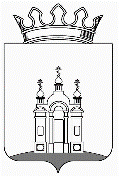 ДУМА ДОБРЯНСКОГО ГОРОДСКОГО ОКРУГАРЕШЕНИЕОб учреждении управления имущественных и земельных отношений администрации Добрянского городского округа и утверждении положенияВ соответствии со статьями 37, 41 Федерального закона от 06 октября 2003 г. № 131-ФЗ «Об общих принципах организации местного самоуправления в Российской Федерации», Законом Пермского края               от 25 марта 2019 г. № 369-ПК «Об образовании нового муниципального образования Добрянский городской округ», решением Думы Добрянского городского округа от 19 декабря 2019 № 87 «Об утверждении структуры администрации Добрянского городского округа», Дума Добрянского городского округаРЕШАЕТ:1. Учредить управление имущественных и земельных отношений администрации Добрянского городского округа с правом юридического лица в форме муниципального казенного учреждения.2. Утвердить Положение об управлении имущественных и земельных отношений администрации Добрянского городского округа согласно приложению к настоящему решению.3. Управлению имущественных и земельных отношений администрации Добрянского городского округа приступить к осуществлению полномочий 
с 01 января 2020 г. 4. Опубликовать (обнародовать) настоящее решение в источнике официального опубликования – общественно-политической газете Добрянского муниципального района «Камские зори», в сетевом издании
в информационно-телекоммуникационной сети «Интернет» – 
на официальном сайте администрации Добрянского муниципального района www.dobrraion.ru.5. Настоящее решение вступает в силу после его официального опубликования (обнародования).6. Контроль за исполнением настоящего решения возложить на главу городского округа – главу администрации Добрянского городского округа.Глава городского округа – глава администрации Добрянскогогородского округа 								К.В. Лызов Председатель Думы  Добрянского городского округа 						А.Ф. ПалкинПриложениеУТВЕРЖДЕНОрешением Думы Добрянского городского округаот 19.12.2019 № 90ПОЛОЖЕНИЕоб управлении имущественных и земельных отношений администрации Добрянского городского округаI. Общие положения1.1. Управление имущественных и земельных отношений администрации Добрянского городского округа (далее – Управление) является отраслевым (функциональным) органом администрации Добрянского городского округа, обладающим правами юридического лица и действующим на основании настоящего Положения.1.2. Управление осуществляет исполнительно-распорядительные полномочия по решению вопросов местного значения в соответствии 
со статьей 16 Федерального закона от 06 октября 2003 г. N 131-ФЗ «Об общих принципах организации местного самоуправления в Российской Федерации» в сфере владения, пользования и распоряжения имуществом, находящимся в муниципальной собственности Добрянского городского округа, а также земельными участками, расположенными на территории Добрянского городского округа,  находящимися в муниципальной собственности Добрянского городского округа, и земельными участками, государственная собственность на которые не разграничена.1.3. Управление обладает правами юридического лица, имеет обособленное имущество, от своего имени приобретает и осуществляет имущественные и неимущественные права и обязанности. 1.4. Управление самостоятельно выступает в суде в качестве истца 
и ответчика, третьего лица, представляет в судах, в пределах своей компетенции интересы муниципального образования Добрянский городской округ.1.5. Управление имеет лицевые счета в финансовом органе администрации Добрянского городского округа и органе Федерального казначейства, круглую печать со своим наименованием и гербом муниципального образования Добрянский городской округ, штампы 
и бланки со своим наименованием. 1.6. Управлению подведомственны муниципальные учреждения, осуществляющие деятельность в сфере владения, пользования 
и распоряжения имуществом, находящимся в муниципальной собственности Добрянского городского округа, земельных отношений.1.7. Управление в своей деятельности руководствуется Конституцией Российской Федерации, федеральными законами, указами и распоряжениями Президента Российской Федерации, постановлениями и распоряжениями Правительства Российской Федерации, приказами Министерств Российской Федерации, законами Пермского края (области), указами и распоряжениями губернатора Пермского края, постановлениями и распоряжениями Правительства Пермского края, приказами Министерств Пермского края, муниципальными правовыми актами Добрянского городского округа, а также настоящим Положением.1.8. Учредителем и собственником имущества Управления является муниципальное образование Добрянский городской округ в лице администрации Добрянского городского округа (далее по тексту – Учредитель, администрация округа).1.9. Полное наименование Управления: управление имущественных 
и земельных отношений администрации Добрянского городского округа. Вид организационно-правовой формы: муниципальное учреждение.Тип муниципального учреждения: казенное.1.10. Место нахождения: 618740, Пермский край, г.Добрянка, 
ул. Советская, д. 14.1.11. Структура и штатная численность Управления утверждаются учредителем по представлению начальника Управления.1.12. Управление является правопреемником всех прав и обязанностей муниципального казенного учреждения «Управление имущественных 
и земельных отношений администрации Добрянского муниципального района Пермского края» (ОГРН 1115914001686, ИНН 5914026314).II. Цели и задачи Управления2.1. Основными целями Управления являются:2.1.1. обеспечение реализации полномочий органа местного самоуправления по владению, пользованию и распоряжению имуществом 
(в том числе земельными участками), находящимся в муниципальной собственности Добрянского городского округа (далее - муниципальная собственность), в соответствии с федеральным законодательством, законами Пермского края, муниципальными правовыми актами;2.1.2. обеспечение реализации органом местного самоуправления государственных полномочий, закрепленных федеральными законами 
и законами Пермского края, по предоставлению земельных участков, государственная собственность на которые не разграничена;2.1.3. обеспечение в пределах, установленных водным законодательством Российской Федерации, полномочий собственника водных объектов;2.1.4. реализация полномочий органа местного самоуправления 
по муниципальному земельному контролю в границах городского округа;2.1.5. реализация в соответствии с Федеральным законом от 24 июля 2007 г. N 221-ФЗ «О кадастровой деятельности» выполнения комплексных кадастровых работ и утверждения карты-плана территории;2.1.6. реализация полномочий органа местного самоуправления, осуществляемых в соответствии с Федеральным законом от 13 марта 2006 г. N 38-ФЗ «О рекламе» (за исключением разработки Схемы размещения рекламных конструкций);2.1.7. обеспечение реализации органом местного самоуправления государственных полномочий, закрепленных федеральными законами
и законами Пермского края, по предоставлению благоустроенных жилых помещений муниципального специализированного жилищного фонда 
по договорам найма специализированных жилых помещений детям-сиротам и детям, оставшимся без попечения родителей, и лицам из числа детей-сирот и детей, оставшихся без попечения родителей, однократно по месту жительства в пределах территории городского округа и обеспечению содержания жилых помещений специализированного жилого фонда;2.1.8. реализация полномочий органа местного самоуправления, осуществляемых в соответствии со статьей 10 Федерального закона 
от 28 декабря 2009 г. № 381-ФЗ «Об основах государственного регулирования торговой деятельности в Российской Федерации» в части размещения нестационарных торговых объектов на земельных участках, 
в зданиях, строениях, сооружениях, находящихся в муниципальной собственности, а так же организации работ по выявлению и демонтажу самовольно установленных и незаконно размещенных нестационарных торговых объектов.2.2. Основными задачами Управления являются:2.2.1. совершенствование процессов регулирования и комплексного подхода к решению вопросов по владению, пользованию и распоряжению имуществом (в том числе земельными участками), находящимся 
в муниципальной собственности Добрянского городского округа;2.2.2. организация мероприятий, создание условий по расширению вовлечения объектов муниципальной собственности и земельных участков, государственная собственность на которые не разграничена, в гражданский оборот;2.2.3. организация разработки, исполнения и финансирования муниципальных целевых и комплексных программ в сферах управления муниципальным имуществом и земельных отношениях;2.2.4. организация исполнения муниципального заказа 
и финансирования работ и услуг, связанных с решением вопросов местного значения, отнесенных к полномочиям Управления;2.2.5. осуществление функций учредителя подведомственных учреждений от имени муниципального образования Добрянский городской округ.III. Функции Управления3.1. Управление в соответствии с возложенными на него задачами 
в сфере имущественных отношений:3.1.1. обеспечивает подготовку и реализацию планов приватизации имущества, находящегося в муниципальной собственности;3.1.2. обеспечивает предоставление и закрепление муниципального имущества в собственность в порядке приватизации, аренду, концессию, безвозмездное пользование, доверительное управление, ответственное хранение, в залог, хозяйственное ведение и оперативное управление.3.1.3. организует, по поручению администрации округа, торги, проводимые в целях реализации возложенных настоящим Положением 
на Управление функций, заключение договоров по результатам проведенных торгов, осуществляет функции продавца муниципального имущества. 3.1.4. ведет реестр объектов муниципальной собственности;3.1.5. обеспечивает учет, содержание и сохранность муниципального имущества, находящегося в муниципальной казне, осуществляет мероприятия по инвентаризации муниципального имущества;3.1.6. обеспечивает выявление и постановку на учет бесхозяйного имущества;3.1.7. обеспечивает сохранение, использование объектов культурного наследия (памятников истории и культуры), находящихся в муниципальной собственности;3.1.8. обеспечивает в установленном порядке правомерное изъятие, списание муниципального имущества;3.1.9. обеспечивает приемку и оформление в муниципальную собственность Добрянского городского округа имущества, неимущественных прав, земельных участков из иных форм собственности в порядке, определенном действующим законодательством;3.1.10. в рамках задач по администрированию неналоговых доходов бюджета обеспечивает начисление платы за пользование объектами администрирования, обеспечивает своевременное поступление денежных средств по договорам, предусматривающим переход прав владения и (или) пользования в отношении муниципального имущества, объектов администрирования. Осуществляет планирование поступления администрируемых неналоговых доходов в соответствии с бюджетным процессом Добрянского городского округа;3.1.11. ведет претензионную работу, обеспечивает подготовку исков 
к физическим и юридическим лицам, в случае неисполнения обязательств 
по заключенным договорам, нанесения ущерба муниципальному имуществу;3.1.12. осуществляет проверку эффективности использования муниципального имущества, находящегося в собственности Добрянского городского округа;3.1.13. обеспечивает подготовку, заключение, исполнение, изменение 
и прекращение концессионных соглашений, в том числе, обеспечивает проведение конкурса на право заключения концессионных соглашений 
в соответствии с требованиями Федерального закона от 21 июля 2005 г. № 115-ФЗ «О концессионных соглашениях»;3.1.14. по поручению администрации Добрянского городского округа заключает концессионные соглашения;3.1.15. осуществляет контроль за выполнением концессионером концессионного соглашения, в том числе, по выполнению обязательств 
в части сроков и полноты внесения концессионной платы.3.2. Управление в соответствии с возложенными на него задачами 
в сфере реализации органом местного самоуправления государственных полномочий, закрепленных федеральными законами и законами Пермского края, по предоставлению благоустроенных жилых помещений муниципального специализированного жилищного фонда по договорам найма специализированных жилых помещений детям-сиротам и детям, оставшимся без попечения родителей, и лицам из числа детей-сирот и детей, оставшихся без попечения родителей, однократно по месту жительства 
в пределах территории городского округа и обеспечению содержания жилых помещений специализированного жилого фонда:3.2.1. обеспечивает формирование специализированного жилищного фонда для детей-сирот путем строительства и (или) приобретения жилых помещений;3.2.2 обеспечивает формирование списка детей-сирот, которые подлежат обеспечению жилыми помещениями муниципального специализированного жилищного фонда по договорам найма специализированных жилых помещений;3.2.3 обеспечивает принятие решений о предоставлении детям-сиротам жилых помещений муниципального специализированного жилищного фонда и заключение договоров найма специализированного жилого помещения;3.2.4 обеспечивает принятие решений о заключении договора найма специализированного жилого помещения на новый пятилетний срок 
на основании выявленных в установленном порядке обстоятельств, свидетельствующих о необходимости оказания детям-сиротам содействия 
в преодолении трудной жизненной ситуации;3.2.5 обеспечивает принятие решений об исключении жилых помещений для детей-сирот из муниципального специализированного жилищного фонда и заключение с детьми-сиротами договоров социального найма в отношении данных жилых помещений в установленном порядке;3.2.6 обеспечивает содержание жилых помещений специализированного жилищного фонда.3.3. Управление в соответствии с возложенными на него задачами 
в сфере установки и эксплуатации рекламных конструкций, в сфере регулирования размещения нестационарных торговых объектов:3.3.1. выдает и аннулирует разрешения на установку и эксплуатацию рекламных конструкций;3.3.2 выступает организатором торгов на право размещения рекламных конструкций на территории Добрянского городского округа, а также торгов на право заключения договора на осуществление торговой деятельности 
в нестационарном торговом объекте, договора на размещение нестационарного торгового объекта, обеспечивает информирование населения о предстоящих торгах;3.3.3 заключает и расторгает договоры на установку и эксплуатацию рекламных конструкций, договоры на осуществление торговой деятельности в нестационарном торговом объекте, договоры на размещение нестационарных торговых объектов, осуществляет контроль за исполнением условий договоров. Обеспечивает учет и хранение данных договоров;3.3.4 выдает установленным лицам предписания о демонтаже рекламных конструкций, установленных и эксплуатируемых без разрешения, либо срок действия разрешения которых истек. Обеспечивает демонтаж, хранение, уничтожение рекламных конструкций за счет средств Добрянского городского округа;3.3.5 выдает установленным лицам предписания о демонтаже незаконно установленных нестационарных торговых объектов, осуществляет контроль за их исполнением;3.3.6 обеспечивает выявление самовольно установленных и незаконно размещенных нестационарных торговых объектов на территории Добрянского городского округа и ведение реестра указанных объектов, направляет установленным лицам требования о демонтаже самовольно установленных и незаконно размещенных нестационарных торговых объектов. Обеспечивает демонтаж, хранение, уничтожение самовольно установленных и незаконно размещенных нестационарных торговых объектов за счет средств Добрянского городского округа;3.3.7 в рамках задач по администрированию неналоговых доходов обеспечивает планирование, начисление и своевременное поступление денежных средств от платы по договорам на размещение рекламных конструкций, госпошлины за выдачу разрешений на использование рекламных конструкций, за размещение нестационарных торговых объектов. 3.4. Управление в соответствии с возложенными на него задачами 
в сфере земельной политики по владению, пользованию и распоряжению земельными участками, находящимися в муниципальной собственности Добрянского городского округа, и земельными участками, государственная собственность на которые не разграничена:3.4.1 обеспечивает предоставление земельных участков, государственная собственность на которые не разграничена, расположенных в границах городского округа;3.4.2 обеспечивает отнесение земель или земельных участков в составе таких земель к одной из установленных Земельным кодексом Российской Федерации категорий земель в соответствии Федеральным законом 
от 21 декабря 2014 г. № 172-ФЗ «О переводе земель или земельных участков из одной категории в другую»;3.4.3 осуществляет согласование границ земельных участков, отнесенных законодательством к полномочиям органа местного самоуправления и иной землеустроительной документации или принимает решение об отказе в таком согласовании;3.4.4 организует, по поручению администрации городского округа, торги, проводимые в соответствии с Земельным Кодексом Российской Федерации, заключает соответствующие договоры по результатам торгов;3.4.5 заключает по поручению администрации городского округа договоры купли-продажи, аренды земельных участков, соглашения 
о перераспределении земельных участков, об установлении сервитутов и иные договоры, соглашения с целью реализации возложенных настоящим положением на Управление функций;3.4.6 обращается в уполномоченный орган с заявлениями 
о государственной регистрации прав на недвижимое имущество, кадастровом учете, о снятии объектов недвижимости с государственного кадастрового учета, об исправлении ошибок в сведениях Единого государственного реестра недвижимости, о внесении сведений о ранее учтенных земельных участках;3.4.7 обеспечивает изъятие и резервирование земельных участков 
для муниципальных нужд Добрянского городского округа, в том числе 
для размещения объектов местного значения;3.4.8 осуществляет оформление, учет, выдачу и хранение правоустанавливающих и иных документов на землю, предоставляет юридическим и физическим лицам, органам власти информацию 
по вопросам землепользования;3.4.9 обеспечивает контроль за соблюдением условий договоров аренды земельных участков, договоров безвозмездного пользования земельными участками, переданными в постоянное (бессрочное) пользование, пожизненное наследуемое владение;3.4.10 осуществляет подготовку проектов соглашений о взаимодействии с органами государственной власти Пермского края и Российской Федерации по вопросам управления земельными ресурсами, заключаемых администрацией;3.4.11 обеспечивает выполнение работ, необходимых для создания искусственных земельных участков для нужд городского округа, проведение открытого аукциона на право заключить договор о создании искусственного земельного участка в соответствии с федеральным законом;3.4.12 обеспечивает выполнение комплексных кадастровых работ 
на территории Добрянского городского округа;3.4.13 проводит инвентаризацию земель и земельных участков 
на территории Добрянского городского округа;3.4.14 ведет учет граждан, имеющих право на получение земельных участков однократно в собственность бесплатно или в аренду без проведения торгов;3.4.15 обеспечивает предоставление единовременной денежной выплаты многодетным семьям взамен предоставления земельного участка в размере 
и в порядке, устанавливаемом решением Думы Добрянского городского округа; 3.4.16 в рамках задач по администрированию доходов обеспечивает начисление и своевременное поступление денежных средств по договорам аренды, купли-продажи земельных участков, по соглашениям о сервитуте, перераспределении земель или земельных участков, расположенных 
на территории Добрянского городского округа. Осуществляет планирование поступления доходов от платы по договорам в сфере земельных отношений;3.4.17 организует и принимает участие в работе комиссий муниципального образования по направлениям деятельности;3.4.18 обеспечивает информирование населения о земельных участках, выставляемых на аукцион;3.4.19. является уполномоченным органом по выявлению и демонтажу самовольно установленных и незаконно размещенных движимых объектов на территории Добрянского городского округа:3.4.19.1. обеспечивает выявление и демонтаж самовольно установленных и незаконно размещенных движимых объектов на территории Добрянского городского округа;3.4.19.2. ведет реестр самовольно установленных и незаконно размещенных движимых объектов на территории Добрянского городского округа.3.5. Управление в соответствии с возложенными на него задачами 
в сфере осуществления муниципального земельного контроля является уполномоченным органом в сфере осуществления муниципального земельного контроля на территории Добрянского городского округа.3.6. Управление осуществляет функции и полномочия учредителя подведомственных учреждений от имени муниципального образования, кроме принятия решения о создании, реорганизации, изменении типа учреждения и ликвидации:3.6.1. совместно с подведомственными учреждениями осуществляет планирование и расчет нормативных затрат на оказание муниципальных услуг и нормативных затрат на содержание имущества;3.6.2. определяет порядок составления и утверждения плана финансово-хозяйственной деятельности, отчетов о результатах деятельности 
и использовании закрепленного муниципального имущества подведомственных организаций;3.6.3. формирует и утверждает муниципальные задания, контроль исполнения муниципальных заданий;3.6.4. заключает с подведомственными учреждениями соглашения 
о предоставлении субсидий на выполнение муниципальных заданий, осуществление финансового обеспечения выполнения муниципальных заданий;3.6.5. заключает с подведомственными учреждениями соглашения 
о порядке и условиях предоставления субсидии на иные цели, не связанной 
с финансовым обеспечением выполнения муниципального задания на оказание муниципальных услуг;3.6.6. принимает решение о возврате субсидий на иные цели подведомственными организациями в очередном финансовом году 
при наличии потребности в направлении их на те же цели;3.6.7. выдает предварительное согласие на совершение подведомственным бюджетным учреждением крупной сделки;3.6.8. одобряет сделки подведомственного бюджетного учреждения 
при наличии конфликта интересов учреждения и заинтересованных лиц;3.6.9. координирует деятельность подведомственных учреждений 
по эффективному использованию энергоресурсов;3.6.10. обеспечивает результативность, адресность и целевой характер использования бюджетных средств в соответствии с утвержденными 
ему бюджетными ассигнованиями и лимитами бюджетных обязательств;3.6.11. формирует перечень подведомственных ему распорядителей 
и получателей бюджетных средств;3.6.12. ведет реестр расходных обязательств, подлежащих исполнению 
в пределах утвержденных ему лимитов бюджетных обязательств 
и бюджетных ассигнований;3.6.13. осуществляет планирование соответствующих расходов бюджета, составление обоснования бюджетных ассигнований;3.6.14. составляет, утверждает и ведет бюджетную роспись, распределяет бюджетные ассигнования, лимиты бюджетных обязательств 
по подведомственным распорядителям и получателям бюджетных средств 
и исполняет соответствующие части бюджета;3.6.15. принимает ежегодные отчеты подведомственных учреждений 
о поступлении и расходовании финансовых и материальных средств;3.6.16. вносит предложения по формированию и изменению лимитов бюджетных обязательств;3.6.17. вносит предложения по формированию и изменению сводной бюджетной росписи;3.6.18. обеспечивает соблюдение получателями межбюджетных субсидий, субвенций и иных межбюджетных трансфертов, имеющих целевое назначение, а также иных субсидий и бюджетных инвестиций, определенных Бюджетным кодексом Российской Федерации, условий, целей и порядка, установленных при их предоставлении;3.6.19. формирует бюджетную отчетность главного распорядителя бюджетных средств;3.6.20. осуществляет иные бюджетные полномочия, установленные Бюджетным кодексом Российской Федерации и принимаемыми 
в соответствии с ним нормативными правовыми актами (муниципальными правовыми актами), регулирующими бюджетные правоотношения;3.6.21. устанавливает порядок определения платы за выполнение работ, оказание услуг, относящихся к основным видам деятельности подведомственных учреждений, сверх установленного муниципального задания, а также в случаях, определенных федеральными законами,
в пределах установленного муниципального задания;3.6.22. назначает (принимает на работу) руководителей подведомственных учреждений, заключает, вносит изменения (дополнения) и расторгает с ними трудовые договоры;3.6.23. утверждает уставы подведомственных учреждений.3.7. Участвует в формировании и реализации среднесрочного финансового плана, в разработке проекта бюджета муниципального образования по вопросам, находящимся в компетенции Управления.3.8. Осуществляет в установленном законодательством порядке функции муниципального заказчика, заключает договоры (контракты, соглашения).3.9. Ведет бухгалтерский учет и отчетность, реализует бюджетные полномочия главного распорядителя и получателя бюджетных средств, главного администратора доходов бюджета в соответствии с действующим законодательством.3.10. Формирует фрагмент реестра расходных обязательств муниципального образования в сферах, отнесенных к компетенции Управления.3.11. Обеспечивает предоставление муниципальных услуг, относящихся к деятельности Управления, в том числе в электронном виде, в соответствии с административными регламентами.3.12. Осуществляет межведомственное информационное взаимодействие в рамках предоставления государственных и муниципальных услуг, относящихся к деятельности Управления.3.13. Ведет личный прием граждан и рассматривает обращения граждан по вопросам, входящим в компетенцию Управления.3.14. Разрабатывает и утверждает административные регламенты 
по предоставлению муниципальных услуг.3.15. Обеспечивает прием вымороченного имущества, которое в порядке наследования перешло в муниципальную собственность Добрянского городского округа.3.16. Осуществляет в пределах, установленных водным законодательством Российской Федерации полномочия собственника водных объектов, обеспечивает свободный доступ граждан к водным объектам общего пользования и их береговым полосам.3.17. Осуществляет деятельность, направленную на повышение эффективности противодействие коррупции, в том числе 
в подведомственных учреждениях.IV. Права и обязанности Управления4.1. Управлению для осуществления возложенных на него функций предоставлены права:4.1.1. Самостоятельно определять содержание своей деятельности 
по реализации стоящих перед ним целей и задач.4.1.2. Представлять интересы муниципального образования по вопросам, относящимся к компетенции Управления в государственных, в судебных, 
в общественных, коммерческих и иных организациях.4.1.3. Разрабатывать программы по направлениям деятельности Управления, участвовать в разработке концепций, программ по иным направлениям развития округа.4.1.4. Принимать участие в разработке проекта бюджета городского округа.4.1.5. Запрашивать и получать в установленном порядке сведения, материалы, документы, необходимые для осуществления своей деятельности.4.1.6. Вносить на рассмотрение Учредителя, Думы Добрянского городского округа вопросы функционирования, развития, финансового обеспечения подведомственных учреждений.4.1.7. Инициировать в пределах своей компетенции необходимые действия по устранению нарушений законодательства Российской Федерации и Пермского края в области владения, пользования 
и распоряжения имуществом, в сфере земельных отношений.4.1.8. Издавать в пределах своих полномочий обязательные для исполнения приказы, регулирующие вопросы Управления, а также вопросы хозяйственной деятельности Управления и подведомственных учреждений.4.1.9. Заключать договоры и соглашения в пределах своих полномочий 
и в пределах средств, выделенных по бюджетной смете;4.1.10. Создавать (готовит предложения по созданию) координационные и совещательные органы, в том числе межведомственные, для решения вопросов, отнесенных к компетенции Управления;4.1.11. Осуществлять другие права, необходимые для реализации возложенных на Управление функций.4.2. Обязанности Управления:4.2.1. Выполнять возложенные на Управление функции.4.2.2. Обеспечивать финансирование деятельности подведомственных учреждений в пределах средств, предусмотренных бюджетом Добрянского городского округа.4.2.3. Предоставлять отчетность о результатах своей деятельности Учредителю. 4.2.4. Сдавать статистическую, бухгалтерскую и иную отчетность 
в установленные законодательством Российской Федерации сроки.4.2.5. Своевременно и целевым образом использовать бюджетные средства, выделенные на цели и задачи деятельности Управления 
в соответствии с настоящим Положением, представлять отчеты 
об их освоении.V. Финансирование. Учет. Источники формирования имущества5.1. Собственником имущества Управления является муниципальное образование Добрянский городской округ. Управление имеет имущество, закрепленное за ним на праве оперативного управления, владеет и пользуется им в соответствии с его назначением.Распоряжение имуществом осуществляется в порядке, установленном законодательством.Финансирование Управления осуществляется за счет средств бюджета Добрянского городского округа, в пределах выделенных бюджетных ассигнований.5.2. Управление осуществляет:5.2.1 бухгалтерский и бюджетный учет, ведет статистическую, бухгалтерскую и бюджетную отчетность, представляет отчетность 
в соответствующие органы в порядке и сроки, установленные действующим законодательством;5.2.2 операции через лицевые счета, открываемые в порядке, установленном действующим законодательством;5.2.3. бюджетные полномочия главного администратора доходов бюджета городского округа;5.2.4. бюджетные полномочия главного распорядителя бюджетных средств, в том числе в отношении подведомственных ему получателей бюджетных средств.5.3. Начальник управления вправе заключить соглашение о передаче функций по ведению бухгалтерского (бюджетного) учета с организацией, осуществляющей ведение бухгалтерского (бюджетного) учета 
в централизованной системе учета.Порядок передачи функций по ведению бухгалтерского (бюджетного) учета и предоставлению отчетности устанавливается бюджетным законодательством Российской Федерации.5.4. Управление несет ответственность за невыполнение 
или ненадлежащее выполнение возложенных на него полномочий в пределах выделенных бюджетных ассигнований.5.5. Управление отвечает по своим обязательствам находящимися 
в его распоряжении бюджетными ассигнованиями. При их недостаточности субсидиарную ответственность несет собственник имущества.VI. Порядок управления деятельностью6.1. Управление возглавляет начальник (далее – начальник Управления), назначаемый на должность и освобождаемый от занимаемой должности главой городского округа – главой администрации Добрянского городского округа.6.2. Должность начальника Управления в соответствии с Перечнем должностей муниципальной службы в Добрянском городском округе относится к группе главных должностей муниципальной службы.6.3. В случаях временного отсутствия начальника Управления (командировки, отпуска, периода временной нетрудоспособности и т.п.) его обязанности возлагаются главой городского округа – главой администрации Добрянского городского округа на заместителя начальника управления или иное должностное лицо.6.4. Начальник Управления руководит Управлением на принципах единоначалия.6.5. Начальник Управления исполняет должностные обязанности 
в соответствии с должностной инструкцией.6.6. Должностная инструкция начальника Управления утверждается главой городского округа – главой администрации Добрянского городского округа. 6.7. Начальник Управления в пределах своей компетенции действует 
без доверенности от имени Управления, представляет Управление во всех учреждениях, организациях, в судах общей юрисдикции, в арбитражных судах, третейском суде, в государственных и иных органах.VII. Ответственность7. Управление несет установленную законодательством ответственность, в том числе:7.1 за ненадлежащее исполнение возложенных настоящим Положением на Управление функций;7.2 за нецелевое использование денежных средств;7.3 за невыполнение иных функций, отнесенных к полномочиям Управления.7.4. Начальник управления несет персональную ответственность 
в соответствии с действующим законодательством за неисполнение или ненадлежащее исполнение возложенных на Управление задач и функций, действия или бездействие, ведущие к нарушению прав и законных интересов граждан, за разглашение конфиденциальных сведений, ставших 
ему известными в связи с исполнением должностных обязанностей, 
за достоверность материалов, подготовленных Управлением, 
за рациональную организацию труда сотрудников Управления и повышение их профессиональной квалификации, выполнение настоящего Положения, соблюдение трудовой дисциплины сотрудниками Управления.7.5. Начальник управления и муниципальные служащие Управления несут ответственность за неисполнение обязанности, ограничений 
и запретов, установленных федеральными законами от 25 декабря 2008 г. 
№ 273-ФЗ «О противодействии коррупции», от 02 марта 2007 г. № 25-ФЗ 
«О муниципальной службе в Российской Федерации».7.6. Начальник управления и муниципальные служащие Управления несут ответственность за нарушение положений Кодекса этики и поведения муниципальных служащих органов местного самоуправления Добрянского городского округа.VIII. Контроль, проверка и ревизия деятельности Управления8.1. Контроль, проверку и ревизию деятельности Управления осуществляют органы, уполномоченные Учредителем, иные уполномоченные органы в установленном порядке в рамках своей компетенции.IX. Ликвидация или реорганизация9.1. Реорганизация, ликвидация Управления осуществляются 
на основании решения Думы Добрянского городского округа, либо 
по решению суда.9.2. При ликвидации Управления оставшееся после удовлетворения требований кредиторов имущество, если иное не установлено федеральными законами, направляется в казну муниципального образования Добрянский городской округ.Принято Думой Добрянского городского округа 19.12.2019                                                                                                 № 90